Assignments 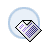 